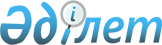 О мерах по реализации Закона Республики Казахстан "О внесении изменений и дополнений в некоторые законодательные акты Республики Казахстан по обязательным видам страхования"Распоряжение Премьер-Министра Республики Казахстан от 11 июня 2007 года N 157-р



      1. Утвердить прилагаемый перечень нормативных правовых актов, принятие которых необходимо в целях реализации 
 Закона 
 Республики Казахстан от 7 мая 2007 года "О внесении изменений и дополнений в некоторые законодательные акты Республики Казахстан по обязательным видам страхования" (далее - перечень).






      2. Агентству Республики Казахстан по регулированию и надзору финансового рынка и финансовых организаций принять соответствующие нормативные правовые акты согласно перечню и проинформировать Правительство Республики Казахстан о принятых мерах.

      

Премьер-Министр


Утвержден           



распоряжением Премьер-Министра 



Республики Казахстан     



от 11 июня 2007 года N 157-р 




                          


Перечень






               нормативных правовых актов,






      принятие которых необходимо в целях реализации






      Закона Республики Казахстан от 7 мая 2007 года






"О внесении изменений и дополнений в некоторые законодательные






 акты Республики Казахстан по обязательным видам страхования


"

Примечание: расшифровка аббревиатуры:



АФН - Агентство Республики Казахстан по регулированию и



      надзору финансового рынка и финансовых организаций

					© 2012. РГП на ПХВ «Институт законодательства и правовой информации Республики Казахстан» Министерства юстиции Республики Казахстан
				
N



п/п

Наименование

Форма акта

Государ-



ственный



орган,



ответ-



ственный



за



исполнение

Срок



испол-



нения

1

2

3

4

5

1.

Об установлении



размера первоначальных



разовых взносов для



уплаты страховыми



организациями -



участниками Фонда



гарантирования



страховых выплат

Постановление



Правления АФН

АФН

июль



2007



года

2.

Об утверждении Правил



аккредитации независимых экспертов

Постановление



Правления АФН

АФН

июль



2007



года

3.

Об утверждении



Инструкции по



формированию и ведению



базы данных по обязательному страхова-



нию гражданско-правовой



ответственности



владельцев транспортных



средств

Постановление



Правления АФН

АФН

июль



2007



года

4.

Об установлении



требований к содержанию



заявления страхователя



для заключения договора



обязательного страхо-



вания гражданско-право-



вой ответственности



владельцев транспортных



средств

Постановление



Правления АФН

АФН

июль



2007



года

5.

Об утверждении Правил



осуществления прямого



урегулирования в



области обязательного



страхования гражданско-



правовой ответствен-



ности владельцев



транспортных средств

Постановление Правления АФН

АФН

июль



2007



года

6.

Об установлении формы



заключения страховой



организации, имеющей



лицензию на право



осуществления аннуитет-



ного страхования,



о страховой премии по



договору аннуитета

Постановление



Правления АФН

АФН

июль



2007



года

 7. 

О внесении изменений и



дополнений в постанов-



ление Правления Нацио-



нального Банка Респуб-



лики Казахстан от



24 сентября 2003 года



N 345 "Об утверждении



Типового договора



участия в Фонде



гарантирования



страховых выплат"

Постановление



Правления АФН

АФН

июль



2007



года

 8. 

О внесении изменений и



дополнений в постанов-



ление Правления



Национального Банка



Республики Казахстан



от 24 сентября 2003



года N 346 "Об



утверждении Правил о



методике расчета ставки



обязательных взносов и



условных обязательств,



порядке и сроках уплаты



обязательных и чрезвы-



чайных взносов,



формирования и учета



условных обязательств



страховыми



организациями -



участниками Фонда



гарантирования страховых выплат"

Постановление



Правления АФН

АФН

июль



2007



года

9.

О внесении изменений и



дополнений в постанов-



ление Правления



Агентства Республики



Казахстан по регулиро-



ванию и надзору



финансового рынка и



финансовых организаций



от 25 февраля 2006



года N 55 "Об установ-



лении минимального



рейтинга для юридичес-



ких лиц - нерезидентов



Республики Казахстан,



необходимость наличия



которого требуется в



соответствии с законо-



дательством Республики



Казахстан, регулирую-



щим деятельность



финансовых организа-



ций, перечня рейтинго-



вых агентств, присваи-



вающих данный рейтинг,



а также о внесении



изменения в постанов-



ление Правления



Агентства Республики



Казахстан по регулиро-



ванию и надзору



финансовых организаций



от 25 октября 2004



года N 304"

Постановление



Правления АФН

АФН

10.

О внесении изменений и



дополнений в постанов-



ление Правления



Агентства Республики



Казахстан по регулиро-



ванию и надзору



финансового рынка и



финансовых организаций



от 25 марта 2006 года



N 83 "Об  утверждении



Правил расчета коэффи-



циента убыточности



страховой (перестрахо-



вочной) организации"

Постановление



Правления АФН

АФН

июль



2007



года

11.

О внесении изменений и



дополнений в постанов-



ление Правления



Агентства Республики



Казахстан по регулиро-



ванию и надзору



финансового рынка и



финансовых организаций



от 25 марта 2006 года



N 87 "Об утверждении



Инструкции о норматив-



ных значениях и мето-



дике расчетов пруденци-



альных нормативов



страховой (перестрахо-



вочной) организации,



формах и сроках



представления отчетов



о выполнении пруденци-



альных нормативов"

Постановление



Правления АФН

АФН

июль



2007



года
